Warren CountyCommunity College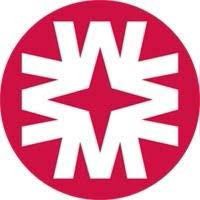 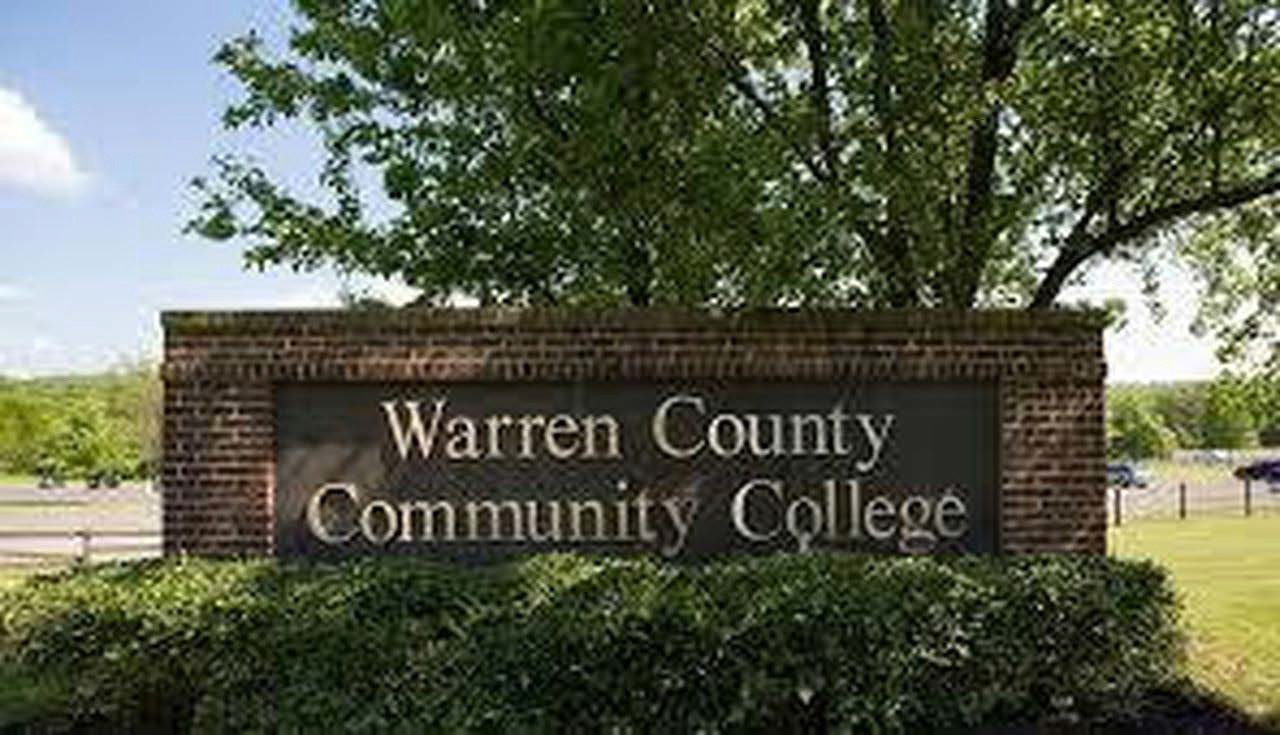 2021 Institutional ProfileSeptember 17, 2021New Jersey Commission on Higher Education 20 W. State St.Trenton, NJ 08608-1206We are pleased to present the Warren County Community College 2021 Institutional Profile Report, which should serve as a showcase of the work put forth by our faculty, staff and administration throughout the last year. This document is designed to provide the state with descriptive data and information about our college.We are hopeful that this report will be useful to students, parents, community college personnel, policymakers and the general public.I would like to thank the staff of Warren County Community College for their work in updating our Institutional Profile for 2021.Sincerely,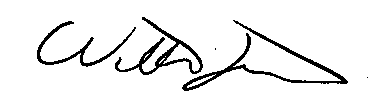 Dr. William J. Austin President2021 Institutional ProfileTable of ContentsAccreditation Status2021 Institutional ProfileInstitutional AccreditationsWarren County Community College is accredited by the Middle States Commission on Higher Education, 3624 Market Street, Philadelphia, PA 19104, 267-284-5000. Founded in 1981, the College was awarded its original accreditation from the Commission in 1992 and its accreditation was most recently reaffirmed in June, 2018.Professional AccreditationsWCCC holds the following program-specific professional accreditations:Accreditation Commission for Education in Nursing, Inc. (ACEN)Commission on Accreditation of Allied Health Programs (CAAHEP)2021 Institutional ProfileNumber of Students Served 	Number of Undergraduates by Attendance Status, Fall 2020*:*Includes dual enrollment registered as of October, 2020.WCCC Department of Institutional Research reported October, 2020 for the SURE report.Number of Graduates by Attendance Status:Not ApplicableNumber of Non-Credit Students Served:2021 Institutional ProfileSource: SURE Non-Credit Open Enrollment File; NJ IPEDS Form #31: Customized Training 20201Includes all registrations in any course that started on July 1, 2019 through June 30, 2020.2FTEs were calculated by converting clock hours to credit hours (dividing by 15), then converting credit hours to FTEs (dividing by 30).Unduplicated Number of Students for FY2019Source: IPEDS 12 Month Enrollment Survey, 20201FY2020 Audit- FTEs are calculated by dividing audited credit hours by 30.Characteristics of Undergraduate StudentsMean Math, Reading and Writing SAT Scores: Not applicable.Enrollment in Remediation Courses by Subject Area:*Does not include dual enrollment.Source: WCCC Department of Institutional Research, 2021 (Enrollment Report, Fall 2020)Source: WCCC Department of Institutional Research, 20212021 Institutional ProfileSource: SURE Fall Enrollment File 2020*Duplicated head count. Students are/could be enrolled in both English and Math Remediation. WCCC Department of Institutional Research, 2021Enrollment by Race/Ethnicity, Sex, and Age, Fall 2020*:*Includes dual enrollment registered as of October 2020. -WCCC Department of Institutional Research, 2021Enrollment by Race/Ethnicity:Full Time Undergraduate Enrollment by Race/Ethnicity*American Ind.0%Hispanic 16%Asian*3%Alien 1%Race Unknown* 2%Black 6%White 72%*Does not include dual enrolled studentsSource: WCCC Department of Institutional Research, 2021Enrollment by Age:*Does not include dual enrolled students.Source: WCCC Department of Institutional Research, 20212021 Institutional ProfileFinancial Aid from Federal, State & Institutionally-Funded Programs, AY 2019-2020:Source: NJ IPEDS Form #41 Student Financial Aid Report 20202021 Institutional ProfilePercentage of Fall First Time 2020 Students who are New Jersey Residents:Source: WCCC Department of Institutional Research 2021Student OutcomesGraduation Rates:Four, Five, and Six-year Graduation Rate by Race/Ethnicity:Not applicable.Two-year Graduation Rate:Source: Office of Institutional Research 2021Three-year Graduation & Transfer Rate by Race/Ethnicity-(Fall 2016 FTFT Cohort):Source: IPEDS 2020 Graduation Rate Survey* Other includes American Indians, Native Hawaiian & Pacific Islanders, 2 or More Races and Unknown.2021 Institutional ProfileThird-Semester Retention Rates of First-Time Undergraduates. Fall 2019 to Fall 2020:Source: IPEDS Fall Enrollment Survey, Part ESource: IPEDS Fall Enrollment Survey, Part E 2020Faculty CharacteristicsFull Time Faculty by Race/Ethnicity, Sex, and Tenure Status: FULL TIME FACULTY, FALL 2020Source: IPEDS Human Resources Survey Fall 2020Note: 100% of Warren County Community College faculty are tenured2021 Institutional ProfileSource: IPEDS Human Resources Survey 2020Source: IPEDS Human Resources Survey 2020Percentage of Course Sections Taught by Full Time Faculty1  Fall 20201 Includes Full-Time Administrators. Excludes clinical programs (MDAS, NURS) and Independent studies.2021 Institutional ProfileSource: IPEDS Human Resources Survey, Fall 2020Ratio of Full Time to Part Time Faculty Fall 2020 (headcount):Total*Excludes MDAS and NURS adjuncts and full-time employees who adjunct.Characteristics of the Board of TrusteesWarren County Community College Board of Trustees by Race/Ethnicity & Sex:*Includes County Superintendent (ex-officio) and non-voting Alumni Trustee2021 Institutional ProfileTrustees’ Titles and Affiliations:*Ms. Hunt was elected in May, 2019 as a non-voting Alumni Trustee and serves a one-year term that begins in September 2019. Does not include the President, who serves as an ex-officio non-voting member.Webpage with Information on the Board of Trustees:http://www.warren.edu/board-of-trustees/2021 Institutional ProfileProfile of the Institution1. Active Degree and Certificate Programs Offered:2021 Institutional ProfileMajor Research and Public Service ActivitiesWCCC’s mission does not include research activities, however, the College does engage in a number of public service initiatives. Its employees serve on a number of non-profit organizations and WCCC has strong partnerships with a number of regional non-profit agencies.Major Capital Projects Underway in FY 2020There are currently no capital projects underway for FY 2021. However, we did receive funds through the Securing Our Children’s Future (SOCF) Bond Act which will enable us to undertake renovations in the Phillipsburg Education Center in support of the Unmanned Aircraft Systems programming.Other InformationNoneFull TimeFull TimePart TimePart TimeTotalN%N%3251*57217.6267982.43251*Total Number of Registrants1Unduplicated HeadcountTotal Clock Hours (1 Clock Hr = 60 Mins)Total FTEs2Open Enrollment1,706906130,596290Customized Training452-2,4405Headcount EnrollmentCredit HoursFTEs1Undergraduates3,58434,0161,134Total Fall 2020 Undergraduate EnrollmentStudents Enrolled in One or More Remedial Courses% of Total Enrollment983*0.0%Total Fall 2020 FT, FT StudentsFT, FTs Enrolled in One or More Remedial Courses% of Total FT, FT Students17800.0%Remedial Course Subject AreaNumber* of FT,FTs Enrolled in Fall 2019 (n=213)% of FT,FTs Enrolled in Fall ‘19Computation00.0%Algebra00.0%Reading00.0%Writing00.0%WarrenWarrenWarrenWarrenWarrenWarrenWarrenWarrenWarrenWarrenWarrenWarrenWarrenWarrenWarrenWarrenWarrenTable II.C.3.a:Table II.C.3.a:Table II.C.3.a:Table II.C.3.a:Table II.C.3.a:Table II.C.3.a:Table II.C.3.a:Table II.C.3.a:Table II.C.3.a:Table II.C.3.a:Table II.C.3.a:Table II.C.3.a:Table II.C.3.a:Table II.C.3.a:Table II.C.3.a:Table II.C.3.a:Table II.C.3.a:Undergraduate Enrollment by Race/Ethnicity, Fall 2020Undergraduate Enrollment by Race/Ethnicity, Fall 2020Undergraduate Enrollment by Race/Ethnicity, Fall 2020Undergraduate Enrollment by Race/Ethnicity, Fall 2020Undergraduate Enrollment by Race/Ethnicity, Fall 2020Undergraduate Enrollment by Race/Ethnicity, Fall 2020Undergraduate Enrollment by Race/Ethnicity, Fall 2020Undergraduate Enrollment by Race/Ethnicity, Fall 2020Undergraduate Enrollment by Race/Ethnicity, Fall 2020Undergraduate Enrollment by Race/Ethnicity, Fall 2020Undergraduate Enrollment by Race/Ethnicity, Fall 2020Undergraduate Enrollment by Race/Ethnicity, Fall 2020Undergraduate Enrollment by Race/Ethnicity, Fall 2020Undergraduate Enrollment by Race/Ethnicity, Fall 2020Undergraduate Enrollment by Race/Ethnicity, Fall 2020Undergraduate Enrollment by Race/Ethnicity, Fall 2020Undergraduate Enrollment by Race/Ethnicity, Fall 2020W hiteW hiteBl a ckBl a ckHispa nicHispa nicAsia n*Asia n*Ame rica n Ind.Ame rica n Ind.AlienAlienRa ce Unknow n*Ra ce Unknow n*Tota lTota lNumPctNumPctNumPctNumPctNumPctNumPctNumPctNumPctFull-time41071.7%356.1%9216.1%152.6%00.0%91.6%111.9%572100.0%Part-time2,31386.3%913.4%1023.8%210.8%30.1%291.1%1204.5%2,679100.0%Total2,72383.8%1263.9%1946.0%361.1%30.1%381.2%1314.0%3,251100.0%* Note: Asian includes Pacific Islanders and Unknown includes 2 or More Races.* Note: Asian includes Pacific Islanders and Unknown includes 2 or More Races.* Note: Asian includes Pacific Islanders and Unknown includes 2 or More Races.* Note: Asian includes Pacific Islanders and Unknown includes 2 or More Races.* Note: Asian includes Pacific Islanders and Unknown includes 2 or More Races.* Note: Asian includes Pacific Islanders and Unknown includes 2 or More Races.* Note: Asian includes Pacific Islanders and Unknown includes 2 or More Races.* Note: Asian includes Pacific Islanders and Unknown includes 2 or More Races.* Note: Asian includes Pacific Islanders and Unknown includes 2 or More Races.* Note: Asian includes Pacific Islanders and Unknown includes 2 or More Races.FEDERAL PROGRAMSRecipientsDollars ($)Dollars ($)/ RecipientPell Grants485$1,657,000$3,416College Work Study16$31,000$1550Perkins Loans00-SEOG75$42,000$560PLUS Loans00-Stafford Loans (Subsidized)41$111,000$2,707Stafford Loans (Unsubsidized)80$241,000$3,012SMART, ACG, & Other00-CARES Act-HEERF Student Aid54$42,000$778STATE PROGRAMSSTATE PROGRAMSSTATE PROGRAMSSTATE PROGRAMSTuition Aid Grants (TAG)237$237,000$1,000Educational Opportunity Fund (EOF)73$73,000$1,000Outstanding Scholars (OSRP)00-Distinguished Scholars00-Urban Scholars00-NJ STARS22$22,000$1,000CCOG (County College Only)103$103,000$1,000NJCLASS Loans00-INSTITUTIONAL PROGRAMSINSTITUTIONAL PROGRAMSINSTITUTIONAL PROGRAMSINSTITUTIONAL PROGRAMSGrants/Scholarships20$19,000$950Loans00-NJ ResidentsOut-of-State ResidentsTotal% State ResidentsFirst Time Students269627597.8%NumberPercentFall 2017 Cohort21328.6%Graduated within 2 Years61WhiteWhiteWhiteBlackBlackHispanicHispanicAsianAsianAlienAlienOther*Other*TOTALTOTALN%N%N%N%N%N%N%Fall 2016 Cohort1551435402213213Graduated w/in 3 yrs.6039%1071%2057%125%00%150%9645%Transfer Out4227%00%411%00%00%00%4622%FIRST TIME, FULL TIME STUDENTS, FALL 2019 COHORTFIRST TIME, FULL TIME STUDENTS, FALL 2019 COHORTFIRST TIME, FULL TIME STUDENTS, FALL 2019 COHORTCohortRetained in Fall 2020Retention Rate17010964%FIRST TIME, PART TIME STUDENTS, FALL 2019 COHORTFIRST TIME, PART TIME STUDENTS, FALL 2019 COHORTFIRST TIME, PART TIME STUDENTS, FALL 2019 COHORTCohortRetained in Fall 2020Retention Rate813442%WarrenWarrenWarrenWarrenWarrenWarrenWarrenWarrenWarrenWarrenWarrenWarrenWarrenWarrenWarrenWarrenWarrenWarrenWarrenWarrenWarrenTable II.E.1:Table II.E.1:Table II.E.1:Table II.E.1:Table II.E.1:Table II.E.1:Table II.E.1:Table II.E.1:Table II.E.1:Table II.E.1:Table II.E.1:Table II.E.1:Table II.E.1:Table II.E.1:Table II.E.1:Table II.E.1:Table II.E.1:Table II.E.1:Table II.E.1:Table II.E.1:Table II.E.1:Full-Time Faculty by Race/Ethnicity, Sex, Tenure Status and Academic Rank, Fall 2020Full-Time Faculty by Race/Ethnicity, Sex, Tenure Status and Academic Rank, Fall 2020Full-Time Faculty by Race/Ethnicity, Sex, Tenure Status and Academic Rank, Fall 2020Full-Time Faculty by Race/Ethnicity, Sex, Tenure Status and Academic Rank, Fall 2020Full-Time Faculty by Race/Ethnicity, Sex, Tenure Status and Academic Rank, Fall 2020Full-Time Faculty by Race/Ethnicity, Sex, Tenure Status and Academic Rank, Fall 2020Full-Time Faculty by Race/Ethnicity, Sex, Tenure Status and Academic Rank, Fall 2020Full-Time Faculty by Race/Ethnicity, Sex, Tenure Status and Academic Rank, Fall 2020Full-Time Faculty by Race/Ethnicity, Sex, Tenure Status and Academic Rank, Fall 2020Full-Time Faculty by Race/Ethnicity, Sex, Tenure Status and Academic Rank, Fall 2020Full-Time Faculty by Race/Ethnicity, Sex, Tenure Status and Academic Rank, Fall 2020Full-Time Faculty by Race/Ethnicity, Sex, Tenure Status and Academic Rank, Fall 2020Full-Time Faculty by Race/Ethnicity, Sex, Tenure Status and Academic Rank, Fall 2020Full-Time Faculty by Race/Ethnicity, Sex, Tenure Status and Academic Rank, Fall 2020Full-Time Faculty by Race/Ethnicity, Sex, Tenure Status and Academic Rank, Fall 2020Full-Time Faculty by Race/Ethnicity, Sex, Tenure Status and Academic Rank, Fall 2020Full-Time Faculty by Race/Ethnicity, Sex, Tenure Status and Academic Rank, Fall 2020Full-Time Faculty by Race/Ethnicity, Sex, Tenure Status and Academic Rank, Fall 2020Full-Time Faculty by Race/Ethnicity, Sex, Tenure Status and Academic Rank, Fall 2020Full-Time Faculty by Race/Ethnicity, Sex, Tenure Status and Academic Rank, Fall 2020Full-Time Faculty by Race/Ethnicity, Sex, Tenure Status and Academic Rank, Fall 2020Ame rica n Ind.Ame rica n Ind.Asia nAsia nBl a ckBl a ckHispa nicHispa nicPa cific Islande rPa cific Islande rAlienAlienRa ce Unknow nRa ce Unknow n2 or More Races2 or More RacesW hiteW hiteTota lTota lMenW omMenW omMenW omMenW omMenW omMenW omMenW omMenW omMenW omMenW omTenuredProfessors00000000000000004444Associate Prof.00000101000000001214Assistant Prof.00000000000000000202All Others00000000000000000000TOTAL000001010000000058510Without TenureProfessors00000000000000000000Associate Prof.00000000000000000000Assistant Prof.00000000000000000000All Others00000000000000002525TOTAL00000000000000002525TotalProfessors00000000000000004444Associate Prof.00000101000000001214Assistant Prof.00000000000000000202All Others00000000000000002525TOTAL0000010100000000713715Total Number of Course SectionsTaught ByFull Time Faculty	PTaught ByFull Time Faculty	PTaught Byart Time FacultyN165N165%	N%	N%989859%	67	41%59%	67	41%59%	67	41%WhiteBlackHispanicAsianAmerican IndianAlienUnknownTotalMale5------5Female7------7Total1200000012NameTitleCompany/Organization AffiliationDr. Phil LinfanteProfessorEssex County CollegeFrank Gilly, M.D.Family Practitioner, GeriatricianRetiredBetti SinghSocial Services Admin.RetiredPeter SchmidtRetired EducatorGill St. Bernard SchoolCraig Dana, Esq.Private Attorney/JudgeRetiredNancy BrownBusinessRetiredHon. Garabed HaytaianSpeaker NJ State AssemblyRetiredMaria MaierBusiness OwnerLand of Make BelieveYvonne ReitemeyerFinancial PlannerFrailey InsuranceElizabeth GittinsResearcherColgate-PalmoliveDr. Rosalie Lamonte Ex-officioExecutive County SuperintendentWarren CountyMs. Andrea Massimo Alumni TrusteeCentenary University StudentElected Student Alumni TrusteeAssociate of Arts (A.A.)Associate in Applied Science (A.A.S.)Business Administration CommunicationsComputer and Information Sciences Elementary and Secondary Education EnglishFine Arts History Liberal Arts Pre-LawPre-Professional Social ScienceAccounting Management Addictions Counseling Business ManagementComputer Information Services Emergency Services - Fire Services Medical AssistingPhysical Therapy Assistant (Union County College) Small Business ManagementTechnical StudiesUnmanned Aerial Systems (Drone Technology) Web Development*Associate in Fine Arts (A.F.A)Creative WritingAssociate in Science (A.S.)Associate in Science (A.S.)Biology	Graphic DesignBusiness Administration	Nurse EducationCommunications	Occupational Therapy AssistantChemistry	Psychosocial Rehabilitation and Treatment Computer and Information SciencesCriminal Justice General Science Environmental StudiesBiology	Graphic DesignBusiness Administration	Nurse EducationCommunications	Occupational Therapy AssistantChemistry	Psychosocial Rehabilitation and Treatment Computer and Information SciencesCriminal Justice General Science Environmental Studies